 Региональная общественная организация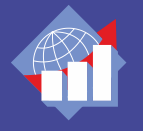 «Ассоциация выпускников Президентской программы Тюменской области»ПРОТОКОЛзаседания Президиума Ассоциации№ 36 от 28.04.2015 г.    г. ТюменьПРИСУТСТВОВАЛИ:Всего присутствовало:  11 человек Члены Президиума: Букреев П.А., Змановский Д.А., Иванов А.Л., Иванов А.Л., Кравченко Д.Н., Леонов Е.Д, Продан М.М., Римкувене Т.В., Свиязов А.Н.,  Шихова И.А.Члены Президиума проголосовали заочно: Артановский В.В., Доронин А.А., 
Кулаков С.П.Члены АВПП: Пак В.Н.Всего членов Президиума 10 человек из 19Секретарь: Кузеванова А.В.СЛУШАЛИ: Исключение из членов АВПП 
- докладчик  Кузеванова А.В.
	Кузеванова А.В. зачитала список исключаемых  из АВПП по собственному желанию или в связи с задолженностью по членским взносам:Кускова Ольга Александровна-2010Ляхова Анастасия Геннадьевна-2008Савченко Инна Валерьевна-2002Семина Елена Николаевна-2011Солдатов  Илья Вячеславович-2011Файзуллина Марина Есенгельдиевна-2003Фирсова Ольга Александровна-2011Отчет по взносам
- докладчик  Кузеванова А.В.Кузеванова А.В. сообщила общее количество должников  по оплате взносов – 71 члена Ассоциации, 2012-7  чел.2013-14 чел.2014-71 чел.Общая сумма задолженности по членским взносам на 28.04.2015 за 2012-2014 г. составляет 230 000 руб.Выборы президента АВПП, вице-президента АВПП
- докладчик Змановский Д.А.          Римкувене Т.В. предложила на должность президента Ассоциации с обязанностями по ведению бухгалтерского учета, кандидатуру действующего президента АВПП Змановского Д.А., призвала желающих выдвинуть свои кандидатуры  на должность президента АВПП.Результаты голосования:за – 13 чел.против – 0 чел.воздержались – 0 чел.Решение принято – единогласно. 
За Змановского Д.А. было отдано 13 голосов из 19 членов Президиума.	Змановский Д.А. предложил кандидатуру действующего вице-президента АВПП Римкувене Т.В.Римкувене Т.В. предложила желающих выдвинуть свои кандидатуры  на должность вице-президента Ассоциации.Результаты голосования:за – 13 чел.против –  0 чел.воздержались – 0 чел.Решение принято – единогласно.
За кандидатуру Римкувене Т.В. было отдано 13 голосов из  19 членов Президиума.4.Субботник
 - докладчик  Кравченко Д.Н.Кравченко Д.Н. поблагодарил участников субботника, рассказал о результатах мероприятия.5. День посадки леса
 - докладчик Кузеванова А.В.Кузеванова А.В. рассказала о предстоящей акции посвященной дню посадки леса. Пригласила всех присутствующих поучаствовать  в акции.  РЕШИЛИ:1.  По первому вопросу заслушали  Кузеванову А.В.Решили:	Исключить из членов АВПП 7 человек. Решение принято – единогласно.
 (Приложение № 1)2. По второму вопросу заслушали  Кузеванову А.В.Решили: 	Принять к сведению информацию.По третьему  вопросу заслушали  Змановского Д.А.Решили: 	Избрать на должность президента Змановского Д.А. Возложить на Змановского Д.А обязанности главного бухгалтера. 	Избрать на должность вице-президента Ассоциации - Римкувене Т.В.4.  По четвертому  вопросу заслушали  Кравченко Д.Н.Решили: Принять к сведению информацию.5. По пятому вопросу заслушали  Кузеванову А.В.Решили: 
      Принять к сведению информацию.Президент АВПП                                                              Д.А. ЗмановскийСекретарь  АВПП                                                              А.В. Кузеванова